“I come,” the great Redeemer cries     Hymnal 1982 no. 116     Melody: This Endris Nyght    C.M.British spelling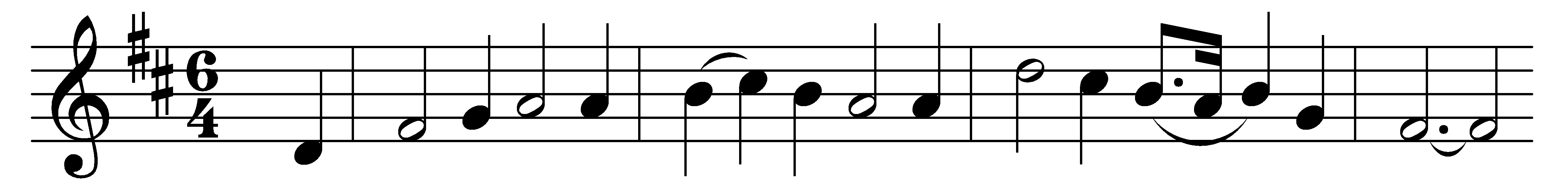 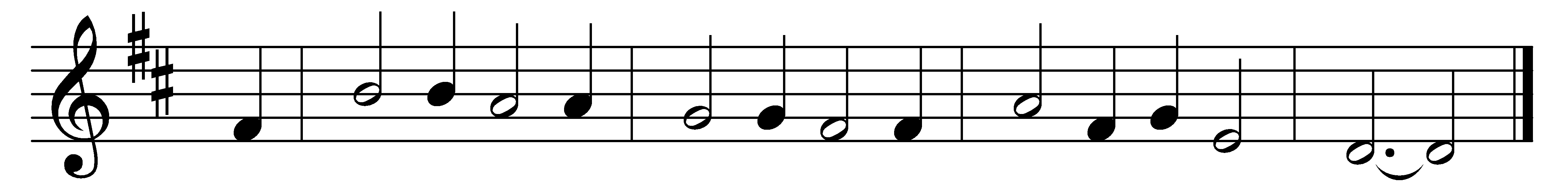 “I come,” the great Redeemer cries,“to do thy will, O Lord!”At Jordan’s stream, behold! he sealsthe sure prophetic word.“Thus it becomes us to fulfilall righteousness,” he said.Then, faithful to the Lord’s commands,through Jordan’s flood was led.Hark, a glad voice! The Father speaksfrom heaven’s exalted height:“This is my Son, my well-belovedin whom I take delight.”The Saviour Jesus, well-beloved!His Name we will profess,like him desirous to fulfilGod’s will in righteousness.No more we’ll count ourselves our ownbut his in bonds of love.Oh, may such bonds for ever draw our souls to things above!Words: Christian Hymnbook, 1865Music: English melody